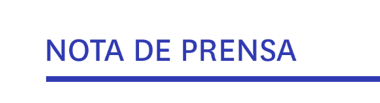 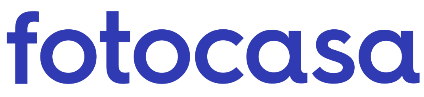 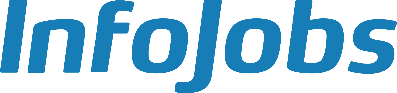 ANÁLISIS RELACIÓN ENTRE SALARIOS Y VIVIENDA EN ESPAÑATras un año de pandemia, los españoles ganan más y se reduce a 6 años el tiempo para pagar su vivienda, según InfoJobs y FotocasaEn España los sueldos se han incrementado un 4,9% respecto a 2019 y el precio de la vivienda de segunda mano apenas ha crecido un 1,6%Canarias es la comunidad que más ha reducido el tiempo de pago de una vivienda, ha pasado de los 6,5 años (2019) a los 5,7 años (2020)En la mitad de las provincias, los residentes liquidarían su deuda en menos de 5 años si destinaran su sueldo íntegro al pago de la hipoteca  Un guipuzcoano tarda casi 10 años en pagar su vivienda de 80 metros cuadrados, mientras que un residente de Ciudad Real tardaría apenas 3 años  Madrid, 12 de mayo de 2021El español medio tiene que dedicar íntegramente el sueldo bruto de 6 años a pagar la hipoteca  de su vivienda comprada en 2020, es decir, 0,2 años menos que en el año 2019 (6,2 años), según el estudio “Relación de salarios y la compra de vivienda en 2020” basado en los precios medios de la vivienda de segunda mano en venta del Índice Inmobiliario Fotocasa y los datos de los sueldos medios de las ofertas de empleo de la plataforma InfoJobs. En 2020 el precio de la vivienda en venta en España cerró con un incremento anual del 1,6% y situó el precio en diciembre en 1.876 euros/m2. Esto supone que, teniendo en cuenta el salario bruto medio de España registrado por InfoJobs, que en 2020 era de 25.173 euros (2.098 euros brutos mensuales si lo dividimos en 12 pagas); los españoles tendrían que dedicar 6 años de su salario (72 meses) al pago de la hipoteca de una vivienda de 80 metros cuadrados. “Siempre es una buena noticia que el esfuerzo que los españoles tienen que hacer para comprar una vivienda disminuya, porque significa que el acceso al mercado de la compra se facilita cada vez más. Aun así, estas cifras indican que todavía estamos alejados de los niveles adecuados y que previsiblemente nos queda recorrido por hacer. De todas formas, este es el primer descenso que detectamos desde hace dos años, por lo que puede ser un indicador de que vamos hacia un equilibrio entre los salarios y el coste de la vivienda. Aunque de ello no solo depende la moderación en el precio de la vivienda, sino de la recuperación económica y la mejora en las condiciones de los trabajadores” comenta María Matos, directora de Estudios y Portavoz de Fotocasa.Por su parte, Mónica Pérez, directora de comunicación de InfoJobs añade: “El incremento del salario bruto promedio anual en 2020 (4,9%), así como del Salario Mínimo Interprofesional (5,5%) han contribuido a contrarrestar la pequeña subida del precio de la vivienda de segunda mano (1,6%).  La situación de crisis actual no permite sin embargo estimar cómo va a ser la evolución de los salarios en lo que queda de año, teniendo en cuenta que la principal prioridad es la recuperación de la economía del país y la solución de problemáticas como, por ejemplo, la reincorporación a la actividad de todos los trabajadores en ERTE”.Años de salarios brutos íntegros necesarios para adquirir una vivienda CCAA con años de salarios brutos destinados al pago de la vivienda en propiedad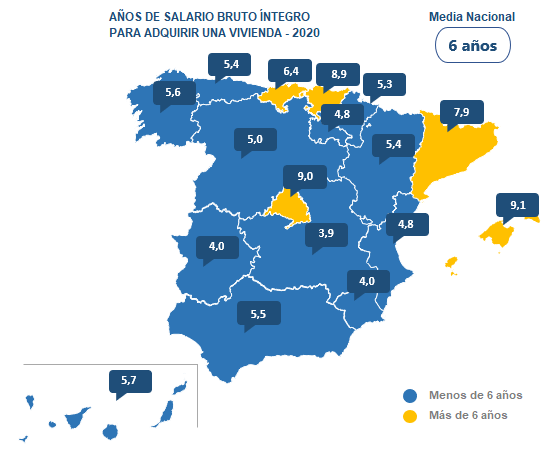 En el año de la pandemia 13 de las 17 comunidades autónomas han reducido el tiempo en el pago de una hipoteca por una vivienda de segunda mano. En 8 de las 13 comunidades el sueldo se ha incrementado en más de un 5% respecto al año anterior (2019) y en 5 de éstas el precio anual de la vivienda ha descendido. Canarias es la comunidad que más ha descendido de tiempo en saldar una vivienda, ha pasado de los 6,5 años (2019) a los 5,7 años (2020), reduciendo su hipoteca en 8 meses. El resto de las comunidades con descenso son: La Rioja (de 5,1 en 2019 años a 4,8 años en 2020), Región de Murcia (de 4,3 en 2019 años a 4 años en 2020), Castilla y León (de 5,2 en 2019 años a 5 años en 2020) y Aragón (de 5,6 en 2019 años a 5,4 años en 2020).Variación anual 2020 (%) del precio en venta vs el salario Por comunidades autónomasEntre las Comunidades Autónomas que más salario destinan al pago de la hipoteca de una vivienda en 2020, los residentes de Baleares y Madrid tardarían más de 9 años (108 meses) en liquidar su pago, según el estudio de InfoJobs y Fotocasa. Si analizamos al detalle Baleares, vemos que el precio de la vivienda en venta cerró 2020 con un incremento anual de apenas un 0,3% y situó el precio de diciembre en 2.794 euros/m2. Esto supone que, teniendo en cuenta el salario bruto medio en Baleares registrado por InfoJobs, que en 2020 era de 24.463 euros (2.039 euros brutos mensuales si lo dividimos en 12 pagas); los baleares tendrían que dedicar 9,1 años de su salario (109 meses) al pago de la hipoteca de su vivienda. Viendo los datos en conjunto, el orden de las comunidades autónomas que dedican más tiempo a pagar una vivienda de 80 m2 cuadrados es: Baleares (9,1 años), Madrid (9,0 años), País Vasco (8,9 años), Cataluña (7,9 años), Cantabria (6,4 años), Canarias (5,7 años), Galicia (5,6 años), Andalucía (5,5 años), Asturias (5,4 años) años, Aragón (5,4 años), Navarra (5,3 años), Castilla y León (5 años), Comunitat Valenciana (4,8 años), La Rioja (4,8 años), Extremadura (4,0 años), Región de Murcia (4 años) y Castilla-La Mancha (3,9 años).CCAA con el precio de la vivienda en venta (80 m2) y salario bruto mensual en 2020Por provinciasSegún el salario medio de los españoles y el valor del metro cuadrado de las viviendas de segunda mano en 2020, los residentes del 52% las provincias españolas liquidarían su hipoteca en menos de 5 años (60 meses). Mientras, en la otra cara, del informe se desprende que los residentes de las provincias de Gipuzkoa, Barcelona, Illes Balears y Madrid son los que más tiempo tardarían en cancelar una hipoteca media de una vivienda de 80 metros cuadrados.Si analizamos al detalle Gipuzkoa, la provincia con el metro cuadrado más caro de España, vemos que el precio de la vivienda en venta cerró 2020 con un incremento anual del 7,9% y situó el precio de diciembre en 3.261 euros/m2. Esto supone que, teniendo en cuenta el salario bruto medio en Gipuzkoa registrado por InfoJobs, que en 2020 era de 26.432 euros (2.203 euros brutos mensuales si lo dividimos en 12 pagas); los guipuzcoanos tendrían que dedicar 9,9 años de su salario (118 meses) al pago de la hipoteca de su vivienda. El orden de las 10 provincias en el que se dedica más tiempo a pagar una vivienda de 80 m2 cuadrados es: Gipuzkoa (9,9 años), Barcelona (9,3 años), Illes Balears (9,1 años), Madrid (9 años), Bizkaia (8,6 años), Araba - Álava (8 años), Málaga (7,4 años), Girona (6,8), Cantabria (6,4) y Pontevedra (6,4 años).Por otro lado, los residentes de las provincias que destinan menos tiempo a saldar de su hipoteca son:  Ciudad Real (3,1 años), Toledo (3,4 años) años, Castellón (3,7 años), Cáceres (3,8 años), Ávila (3,8 años), Jaén (3,8 años), Teruel (3,8 años), Almería (3,9 años), Murcia (4,0 años) y Lleida (4,0 años).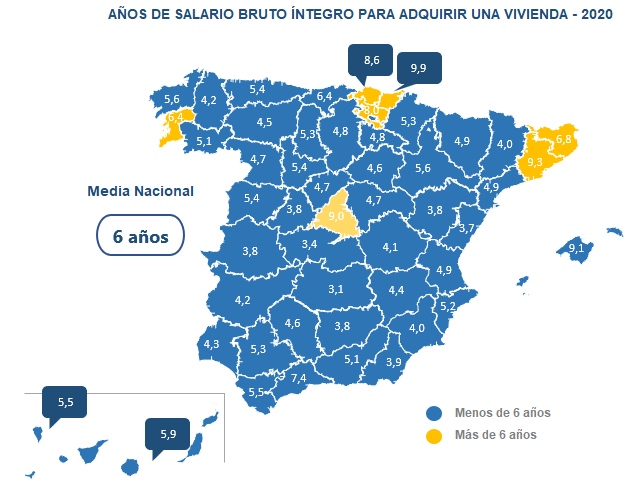 Provincias con el precio de la vivienda en venta (80 m2) y salario bruto mensual en 2020Variación anual 2020 (%) del precio en venta vs el salario por provinciaNota metodológica del análisis: Los datos de este análisis han sido obtenidos calculando la relación entre el salario promedio bruto anual ofrecido por las empresas en InfoJobs en 2020, que según los datos del Informe Anual InfoJobs se situaba en 25.173 euros anuales, y el precio medio de vivienda, que calcula el portal Fotocasa a través de su índice inmobiliario desde hace más de 16 años. Más concretamente, se refiere a la compra de una vivienda media, de 80 m2, cuyo coste es de 150.073 euros al mes (a fecha de diciembre de 2020).Sobre FotocasaPortal inmobiliario que cuenta con inmuebles de segunda mano, promociones de obra nueva y viviendas de alquiler. Mensualmente elabora el índice inmobiliario Fotocasa, un informe de referencia sobre la evolución del precio medio de la vivienda en España, tanto en venta como en alquiler. Además, desde hace varios años cuenta con un consolidado departamento de estudios, bajo el nombre de Fotocasa Research, que analizan los cambios y tendencias del sector inmobiliario. Sobre InfoJobsPlataforma líder en España para encontrar las mejores oportunidades profesionales y el mejor talento. En el último año, InfoJobs ha publicado más de 1,5 millones de posiciones vacantes. Cuenta cada mes con 40 millones de visitas (más del 80% proceden de dispositivos móviles) y cerca de 6 millones de usuarios activos. (Fuente datos: Adobe Analytics Feb 2021).Fotocasa e InfoJobs pertenecen a Adevinta, compañía líder en marketplaces digitales y una de las principales empresas del sector tecnológico del país, con más de 18 millones de usuarios al mes en sus plataformas de los sectores inmobiliario (Fotocasa y habitaclia), empleo (Infojobs), motor (coches.net y motos.net) y compraventa de artículos de segunda mano (Milanuncios).Adevinta tiene presencia en 12 países de Europa y América Latina. En España cuenta con una plantilla de 1.100 empleados, comprometidos con fomentar un cambio positivo en el mundo a través de tecnología innovadora, otorgando una nueva oportunidad a quienes la están buscando y dando a las cosas una segunda vida. El conjunto de sus plataformas locales recibe un promedio de 1.300 millones de visitas cada mes. Más información en adevinta.es.Departamento de Comunicación de FotocasaAnaïs LópezMóvil: 620 66 29 26comunicacion@fotocasa.eshttp://prensa.fotocasa.estwitter: @fotocasaDepartamento de Comunicación de InfoJobsMónica PérezMóvil: 676 86 98 56prensa@infojobs.net CCAASalario medio bruto mensual 2019Salario medio bruto mensual 2020Incremento anual del sueldo (%)  2020Precio venta €/m2 (Dic. 2019)Precio venta €/m2 (Dic. 2020)Incremento anual de vivienda (%) 2020Andalucía   1.919 € 1.996 €4,0%1.630 €1.649 €1,2%Aragón   1.870 € 1.913 €2,3%1.577 €1.543 €-2,2%Asturias   1.935 € 1.953 €0,9%1.550 €1.576 €1,7%Baleares   1.958 € 2.039 €4,1%2.784 €2.794 €0,3%Canarias   1.808 € 2.064 €14,1%1.773 €1.766 €-0,4%Cantabria   1.747 € 1.807 €3,4%1.718 €1.744 €1,5%Castilla y León   1.830 € 1.903 €4,0%1.439 €1.431 €-0,6%Castilla-La Mancha   1.870 € 1.926 €3,0%1.100 €1.127 €2,5%Cataluña   2.003 € 2.104 €5,1%2.416 €2.480 €2,7%Comunitat Valenciana   1.880 € 1.980 €5,3%1.408 €1.437 €2,0%Extremadura   1.925 € 1.930 €0,2%1.097 €1.169 €6,6%Galicia   1.861 € 1.876 €0,8%1.575 €1.589 €0,9%La Rioja   1.831 € 1.939 €5,9%1.413 €1.407 €-0,5%Madrid   2.135 € 2.276 €6,6%3.030 €3.059 €1,0%Navarra   1.981 € 2.134 €7,7%1.617 €1.690 €4,5%País Vasco   2.038 € 2.155 €5,7%2.799 €2.891 €3,3%Región de Murcia   1.818 € 1.943 €6,9%1.167 €1.158 €-0,8%España   2.000 € 2.098 €4,9%1.846 €1.876 €1,6%CCAAPrecio venta €/m2 (Dic. 2020)Vivienda venta        80m2 (Dic. 2020)Salario medio            bruto mensual          2020 (12 pagas)Salario medio            bruto anual 2020Años de salario bruto para comprar una vivienda 2019Años de salario bruto para comprar una vivienda 2020Andalucía1.649 €131.936 €1.996 €23.949 €5,75,5Aragón1.543 €123.412 €1.913 €22.957 €5,65,4Asturias1.576 €126.093 €1.953 €23.434 €5,35,4Baleares2.794 €223.502 €2.039 €24.463 €9,59,1Canarias1.766 €141.295 €2.064 €24.764 €6,55,7Cantabria1.744 €139.528 €1.807 €21.686 €6,66,4Castilla y León1.431 €114.464 €1.903 €22.839 €5,25,0Castilla-La Mancha1.127 €90.194 €1.926 €23.108 €3,93,9Cataluña2.480 €198.426 €2.104 €25.252 €8,07,9Comunitat Valenciana1.437 €114.932 €1.980 €23.761 €5,04,8Extremadura1.169 €93.530 €1.930 €23.154 €3,84,0Galicia1.589 €127.114 €1.876 €22.507 €5,65,6La Rioja1.407 €112.523 €1.939 €23.267 €5,14,8Madrid3.059 €244.687 €2.276 €27.316 €9,59,0Navarra1.690 €135.182 €2.134 €25.604 €5,45,3País Vasco2.891 €231.263 €2.155 €25.865 €9,28,9Región de Murcia1.158 €92.614 €1.943 €23.313 €4,34,0España1.876 €150.073 €2.098 €25.173 €6,26,0CCAAProvinciaPrecio venta €/m2 (Dic. 2020)Vivienda venta        80m2 (Dic. 2020)Salario medio            bruto mensual          2020 (12 pagas)Salario medio            bruto anual 2020Años de salario bruto para comprar una vivienda 2020AndalucíaAlmería1.183 €94.654 €2.007 €24.087 €3,9AndalucíaCádiz1.562 €124.996 €1.896 €22.753 €5,5AndalucíaCórdoba1.373 €109.815 €1.973 €23.670 €4,6AndalucíaGranada1.550 €123.990 €2.039 €24.471 €5,1AndalucíaHuelva1.281 €102.464 €1.992 €23.908 €4,3AndalucíaJaén1.081 €86.508 €1.889 €22.663 €3,8AndalucíaMálaga2.265 €181.238 €2.038 €24.456 €7,4AndalucíaSevilla1.592 €127.354 €1.998 €23.975 €5,3AragónHuesca1.321 €105.652 €1.810 €21.725 €4,9AragónTeruel1.055 €84.393 €1.842 €22.098 €3,8AragónZaragoza1.630 €130.434 €1.932 €23.185 €5,6AsturiasAsturias1.576 €126.093 €1.953 €23.434 €5,4BalearesIlles Balears2.794 €223.502 €2.039 €24.463 €9,1CanariasLas Palmas1.777 €142.157 €1.995 €23.940 €5,9CanariasSanta Cruz de Tenerife1.756 €140.502 €2.137 €25.639 €5,5CantabriaCantabria1.744 €139.528 €1.807 €21.686 €6,4Castilla y LeónÁvila1.023 €81.812 €1.787 €21.442 €3,8Castilla y LeónBurgos1.435 €114.821 €1.990 €23.878 €4,8Castilla y LeónLeón1.235 €98.793 €1.819 €21.828 €4,5Castilla y LeónPalencia1.451 €116.057 €1.821 €21.850 €5,3Castilla y LeónSalamanca1.679 €134.314 €2.056 €24.666 €5,4Castilla y LeónSegovia1.317 €105.355 €1.858 €22.296 €4,7Castilla y LeónSoria1.219 €97.515 €1.769 €21.231 €4,6Castilla y LeónValladolid1.548 €123.851 €1.914 €22.973 €5,4Castilla y LeónZamora1.253 €100.266 €1.783 €21.396 €4,7Castilla-La ManchaAlbacete1.322 €105.758 €2.012 €24.140 €4,4Castilla-La ManchaCiudad Real973 €77.806 €2.074 €24.888 €3,1Castilla-La ManchaCuenca1.133 €90.617 €1.848 €22.176 €4,1Castilla-La ManchaGuadalajara1.300 €104.003 €1.836 €22.026 €4,7Castilla-La ManchaToledo959 €76.736 €1.883 €22.595 €3,4CataluñaBarcelona2.966 €237.259 €2.134 €25.607 €9,3CataluñaGirona1.991 €159.305 €1.966 €23.587 €6,8CataluñaLleida1.125 €90.031 €1.878 €22.535 €4,0CataluñaTarragona1.473 €117.875 €2.016 €24.190 €4,9Comunitat ValencianaAlicante1.527 €122.126 €1.973 €23.676 €5,2Comunitat ValencianaCastellón1.096 €87.669 €1.953 €23.431 €3,7Comunitat ValencianaValencia1.464 €117.090 €1.988 €23.858 €4,9ExtremaduraBadajoz1.187 €94.983 €1.901 €22.813 €4,2ExtremaduraCáceres1.129 €90.311 €1.979 €23.744 €3,8GaliciaA Coruña1.613 €129.012 €1.920 €23.040 €5,6GaliciaLugo1.099 €87.919 €1.764 €21.170 €4,2GaliciaOurense1.433 €114.605 €1.873 €22.478 €5,1GaliciaPontevedra1.764 €141.131 €1.843 €22.119 €6,4La RiojaLa Rioja1.407 €112.523 €1.939 €23.267 €4,8MadridMadrid3.059 €244.687 €2.276 €27.316 €9,0NavarraNavarra1.690 €135.182 €2.134 €25.604 €5,3País VascoAraba - Álava2.390 €191.169 €1.999 €23.990 €8,0País VascoBizkaia2.835 €226.783 €2.187 €26.240 €8,6País VascoGipuzkoa3.261 €260.868 €2.203 €26.432 €9,9Región de MurciaMurcia1.158 €92.614 €1.943 €23.313 €4,0CCAAProvinciaSalario medio bruto anual 2019Salario medio bruto anual 2020Incremento anual del sueldo (%)  2020Precio venta €/m2 (Dic. 2019)Precio venta €/m2 (Dic. 2020)Incremento anual de la vivienda (%) 2020AndalucíaAlmería1.923 €2.007 €4,4%1.180 €1.183 €0,3%AndalucíaCádiz1.893 €1.896 €0,2%1.478 €1.562 €5,7%AndalucíaCórdoba1.831 €1.973 €7,7%1.425 €1.373 €-3,7%AndalucíaGranada1.992 €2.039 €2,4%1.510 €1.550 €2,6%AndalucíaHuelva1.886 €1.992 €5,6%1.263 €1.281 €1,4%AndalucíaJaén1.843 €1.889 €2,5%1.068 €1.081 €1,3%AndalucíaMálaga1.953 €2.038 €4,4%2.244 €2.265 €1,0%AndalucíaSevilla1.908 €1.998 €4,7%1.618 €1.592 €-1,6%AragónHuesca1.782 €1.810 €1,6%1.418 €1.321 €-6,9%AragónTeruel1.876 €1.842 €-1,9%1.176 €1.055 €-10,3%AragónZaragoza1.880 €1.932 €2,8%1.649 €1.630 €-1,1%AsturiasAsturias1.935 €1.953 €0,9%1.550 €1.576 €1,7%BalearesIlles Balears1.958 €2.039 €4,1%2.784 €2.794 €0,3%CanariasLas Palmas1.797 €1.995 €11,0%1.740 €1.777 €2,1%CanariasSanta Cruz de Tenerife1.820 €2.137 €17,4%1.805 €1.756 €-2,7%CantabriaCantabria1.747 €1.807 €3,4%1.718 €1.744 €1,5%Castilla y LeónÁvila1.743 €1.787 €2,5%1.025 €1.023 €-0,2%Castilla y LeónBurgos1.858 €1.990 €7,1%1.489 €1.435 €-3,6%Castilla y LeónLeón1.849 €1.819 €-1,6%1.248 €1.235 €-1,1%Castilla y LeónPalencia1.778 €1.821 €2,4%1.399 €1.451 €3,7%Castilla y LeónSalamanca1.978 €2.056 €3,9%1.703 €1.679 €-1,4%Castilla y LeónSegovia1.749 €1.858 €6,2%1.334 €1.317 €-1,3%Castilla y LeónSoria1.834 €1.769 €-3,5%1.206 €1.219 €1,1%Castilla y LeónValladolid1.794 €1.914 €6,7%1.548 €1.548 €0,0%Castilla y LeónZamora1.834 €1.783 €-2,8%1.215 €1.253 €3,2%Castilla-La ManchaAlbacete1.925 €2.012 €4,5%1.291 €1.322 €2,4%Castilla-La ManchaCiudad Real1.961 €2.074 €5,7%992 €973 €-2,0%Castilla-La ManchaCuenca1.889 €1.848 €-2,2%1.092 €1.133 €3,7%Castilla-La ManchaGuadalajara1.748 €1.836 €5,0%1.239 €1.300 €5,0%Castilla-La ManchaToledo1.876 €1.883 €0,4%962 €959 €-0,3%CataluñaBarcelona2.025 €2.134 €5,4%2.953 €2.966 €0,4%CataluñaGirona1.842 €1.966 €6,7%1.991 €1.991 €0,0%CataluñaLleida1.833 €1.878 €2,5%1.155 €1.125 €-2,5%CataluñaTarragona1.918 €2.016 €5,1%1.470 €1.473 €0,2%Comunitat ValencianaAlicante1.828 €1.973 €7,9%1.520 €1.527 €0,4%Comunitat ValencianaCastellón1.924 €1.953 €1,5%1.111 €1.096 €-1,4%Comunitat ValencianaValencia1.895 €1.988 €4,9%1.418 €1.464 €3,2%ExtremaduraBadajoz1.913 €1.901 €-0,6%1.083 €1.187 €9,6%ExtremaduraCáceres1.949 €1.979 €1,5%1.127 €1.129 €0,1%GaliciaA Coruña1.932 €1.920 €-0,6%1.625 €1.613 €-0,8%GaliciaLugo1.709 €1.764 €3,2%1.062 €1.099 €3,5%GaliciaOurense1.828 €1.873 €2,5%1.414 €1.433 €1,3%GaliciaPontevedra1.794 €1.843 €2,8%1.707 €1.764 €3,3%La RiojaLa Rioja1.831 €1.939 €5,9%1.413 €1.407 €-0,5%MadridMadrid2.135 €2.276 €6,6%3.030 €3.059 €1,0%NavarraNavarra1.981 €2.134 €7,7%1.617 €1.690 €4,5%País VascoAraba - Álava1.889 €1.999 €5,9%2.349 €2.390 €1,7%País VascoBizkaia2.062 €2.187 €6,1%2.791 €2.835 €1,6%País VascoGipuzkoa2.092 €2.203 €5,3%3.022 €3.261 €7,9%Región de MurciaMurcia1.818 €1.943 €6,9%1.167 €1.158 €-0,8%